EUGINEUGIN.352239@2freemail.com 	 Accomplished 14+ years of work experience in Maintenance and Technical field Career Objective To serve in an Organization as an Mechanical Engineer with dedication and commitment to get better results 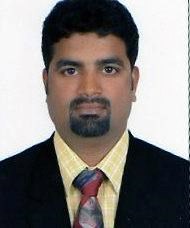 PROFESSIONAL PROFILE Serving as an Operation Manager at Hazmat Solution LLC, Dubai, UAE   Has served as a Mechanical Engineer at Al Batool Ship Marine Equipment Repairing, Dubai, UAE for a period of 3 years Has served as a Mechanical Engineer cum Supervisor at Goltens Company Ltd, Dubai, UAE   for a period of 6 years Has served as a Third Engineer cum Fitter atAl Hufoof Shipping, Dubai, UAE for a period of 2 years  Has served as a Junior Mechanical Engineer at Jeno Engineering & Ship Repair, Tuticorin, India for a period of 2 years EXPERIENCE Operation Manager       			: 	Hazmat solution LLC, Dubai, UAE                                                May 2014 to Till Date Mechanical Engineer                                    :         Al Batool ship marine equipment repairing,                                                                                      Dubai, UAE  - June 2010 to July 2013 Mechanical Engineer cum Supervisor 	:          Goltens company Ltd, Dubai, UAE                                               July 2004 to April 2010 Third Engineer cum Fitter  		:          Al hufoof shipping, Dubai, UAE  						           April 2002 to July 2004 Junior Mechanical Engineer 		:          Jeno Engineering & Ship repair,                                                                                 Tuticorin, India June2000 to April 2002EDUCATIONAL QUALIFICATION Professional Qualification   : B.E. Mechanical Engineer (1997-2000)Technical Qualification       : Diploma in Mechanical Engineering,(1994-1997)                                                                                               : Diploma in industrial fire and safety.   NEBOSH (National Examination Board Of Occupational safety& health-UK).IOSH-Institute of Occupational Safety and Health-(UK).IMDG-(International Maritime Dangerous Goods). Hazmat handling and Risk Management.Fire Prevention & Fire Fighting, Elementary first aid.Personal survival techniques, Personal Safety & Social Responsibilities.Rigging, Slinging,Lifting.Dubai dry dock . Trakhees training.Inplant trainingRESPONSIBILITIES AT MY WORK PLACE 1, Operation Manager   at Hazmat solution LLC: Handling internal / external customers and support operations Monitor Production Cost control and manage consumable stock levels Nitric Acid & Chemicals spill  contain &control Emergency spill response Hazmat Operations & Response Safety Management system Environmental management system Fire & safety &EHS Industrial safety Coordinating with purchase, stores and administration dept. Successfully manage simultaneous projects and deadlines Plan the routine maintenance of equipment & machines Supervising of mechanical & fabrication jobs Site Inspection Handling of Quality Measure and Safety procedures Safety controls Oversee the work of teams maintenance personnel, such as fitters & technicians Efficient methods of maintaining equipmentsInspection &Overhauling the fuel pumps Involved the installation & commissioning process Handling team work as per maintenance schedule  Review and monitoring the sub contracting jobs and get it done on-time. Assigning jobs to sub-contractors and monitoring the same. Reporting to Production Manager, and Motivate, inspire and provide leadership necessary to provide an excellent and stimulating work environment for all staff. Review and assess work, safety, attitude and general performance of assigned staff Manage & Monitor man hours allocated to the various jobs Management of the day to day responsibilities  Inspect vessels and ensure proper handing over to customers Liaise with surveyors and comply with inspection requirements Prepare Request for Quotation and perform Technical Bid Evaluation for jobs Supervise and lead a team of supervisors and sub-contractors and ensure that all mechanical and coordinate in all aspects of site issues Co-Ordinate with Inspection department for intervention of Client2, Mechanical Engineer at Al Batool Ship Marine Equipment Repairing Coordinating with purchase, stores and administration dept. Successfully manage simultaneous projects and deadlines Plan the routine maintenance of equipment & machines Supervising of fabrication jobs Handling hazmat operationSite Inspection Handling of Quality Measure and Safety procedures Safety controls Efficient methods of maintaining equipmentsInspection &Overhauling the fuel pumps Involved the installation & commissioning process Handling team work as per maintenance schedule  Review and monitoring the sub contracting jobs and get it done on-time. Handling internal / external customers and support operations Monitor Production Cost control and manage consumable stock levels. Assigning jobs to sub-contractors and monitoring the same. Review and assess work, safety, attitude and general performance of assigned staff Manage & Monitor man hours allocated to the various jobs Management of the day to day responsibilities  Inspect vessels and ensure proper handing over to customers Liaise with surveyors and comply with inspection requirements Prepare Request for Quotation and perform Technical Bid Evaluation for jobs Supervise and lead a team of supervisors and sub-contractors and ensure that all mechanical and coordinate in all aspects of site issues Co-Ordinate with Inspection department for intervention of Client Hazmat spill control3, Mechanical Engineer cum Supervisor at Goltens Company Ltd Handling staff allocations  Coordinating with purchase, stores and administration dept. Successfully manage simultaneous projects and deadlines Plan the routine maintenance of equipment & machines Oversee the work of teams maintenance personnel, such as fitters & technicians Involved in all stages of reconditioning and repairing. Efficient methods of maintaining equipmentsInvolved the installation & commissioning process Recondition of Fuel pumps/ Fuel injectors Major overhauling of fuel pumps /Fuel injectors  Handling team work as per maintenance schedule   4, Mechanical supervisor   at Al Hufoof Shipping Plan the routine maintenance of equipment & machinery Oversee the work of teams maintenance personnel such as fitters & technetium Trouble shooting Periodical Inspection Top overhauling of Diesel Engine Overhauling of fuel pump & Fuel Injector Work improve the useful life of equipmentsPower Transmission from one generator to other generator Stock controlling of Spare parts Coordinating with chief engineerArranging sparepartsVessel:  M V .Ahmad as engine fitter  Vessel: M V. Africa express as third engineer 5, Junior Mechanical Engineer at Jeno Engineering & Ship Repair Workshop controlling  Periodic tool maintenance Diagnose faults and oversee time critical repairs Handling of Quality Measure and Safety procedures Giving proper estimation report for the each particular job Supervising of Fabrication Work Inspection& Overhauling the fuel pumpsPERSONAL Place  				Sex & Date of Birth  		:     Male & 16th July 1977 Marital Status                                      :    Married Nationality 				:    Indian Languages Known 			:    English, Malayalam, and Hindi & Tamil  